Minutes of the February 21, 2018 Administrative Review Hearing, held in the Weber County Planning Division Office, 2380 Washington Blvd., Conference Room, Ogden UT, commencing at 4:00 p.m.Staff Present:	Rick Grover: Planning Director; Felix Lleverino: Planner II; Tammy Aydelotte: Planner I; Kary Serrano: SecretaryAttending:	Matt Toliver; Jennifer Marriott; Blane Frandsen  	Consideration and action on an administrative application for final approval of Marriott Family Farm Subdivision. Applicant; Jennifer Marriott.Rick Grover: Recommends approval, Based on the conditions listed in the Staff Report. Consideration and action on a request for approval of MWT Estates, a one lot subdivision. Applicant; Matthew Eric Toliver.Rick Grover: Recommends approval, Based on the conditions listed in the Staff Report. Consideration and action on the Drysdale Subdivision, a one lot subdivision consisting of 1 acre in the A-1 Zone. Applicant; Kirk NelsonRick Grover: Recommends approval, with added conditions and the rest listed in the Staff Report. Adjournment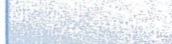 The meeting will be held in the Weber County Planning Division Conference Room, Suite 240, in the Weber Center, 2nd Floor, 2380 Washington Blvd., Ogden, Utah unless otherwise posted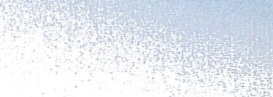 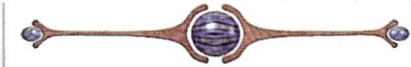 In compliance with the American with Disabilities Act, persons needing auxiliary services for these meetings should call the Weber County Planning ·Commission at 801-399-8791